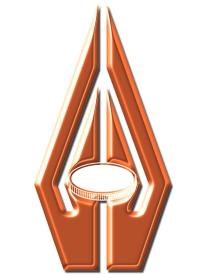 Bank of Zambia GOVERNMENT OF THE REPUBLIC OF ZAMBIATREASURY BILL RESULTSThe Bank of Zambia would like to notify the public on the results of Treasury bill Tender number 12/2016 held on Thursday 9th June 2016.  Total bids received amounted to K716.20 Million at face value and the allocation amounted to K611.41 Million at cost. The details of the results are as follows:FINANCIAL MARKETS DEPARTMENT BOX 30080 LUSAKA TELEPHONE /FAX NUMBER 222932/226707  Checked By-:…………………………………………………Authorized By-………………………………………………………….  7,320.8 7,320.81 1Tender ISIN Type of Tender Amount Offered Face ValueAmount bid Face Value Amount allocated Face Value  Amount Allocated Cost Cut-off bid price Weighted average yield rate Weighted Average Discount rate Range of successful yield rates Range of  unsuccessful yield  rates 91 DAYS ZM3000003068Competitive K 45.00 Mn K94.41 Mn K 94.41 Mn K89.71 Mn K95.024821.000319.9555 21.0003-21.0003Nil91 DAYS ZM3000003068Off-Tender K   5.00 Mn K 0.14 Mn K 0.14 Mn K 0.13 Mn K95.024821.000319.9555 21.0003-21.0003Nil182 DAYS ZM3000003076Competitive K108.00 Mn K200.06 Mn K200.06 Mn K178.67 Mn K89.311924.000121.434924.0001-24.0001Nil182 DAYS ZM3000003076Off-Tender K 12.00 Mn K  0.58 Mn K  0.58 Mn K   0.52 Mn K89.311924.000121.434924.0001-24.0001Nil273 DAYS ZM3000003084Competitive K162.00 Mn K135.37 Mn K135.37 Mn K113.69 Mn K83.982425.500021.415525.5000-25.5000Nil273 DAYS ZM3000003084Off-Tender K 18.00 Mn K  0.66 Mn  K  0.66 Mn K 0.55 Mn K83.982425.500021.415525.5000-25.5000Nil364 DAYS ZM3000003092Competitive K315.00 Mn K283.50 Mn K283.50 Mn K226.94 Mn K80.050224.990120.004624.9901-24.9901Nil364 DAYS ZM3000003092Off-Tender K 35.00  Mn K 1.50 Mn K 1.50 Mn K 1.20 Mn K80.050224.990120.004624.9901-24.9901Nil